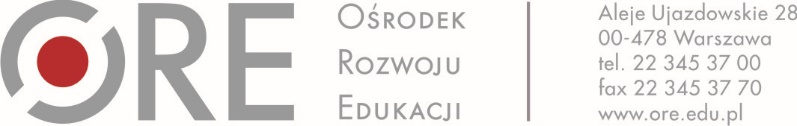 ZAPYTANIE O CENĘNazwa Zamawiającego:Ośrodek Rozwoju Edukacji w WarszawieAleje Ujazdowskie 28, 00-478 Warszawa Nazwa przedmiotu zamówienia:Wykonanie materiałów promocyjnych z dostawą do siedziby głównej ORE w Warszawie.Opis przedmiotu zamówienia:Przedmiotem zamówienia jest wykonanie materiałów promocyjnych wraz z dostawą do siedziby głównej ORE w Warszawie.Szczegółowe informacje dotyczące przedmiotu zamówienia zawarte są w załączniku nr 1 do zapytania o cenę.Termin wykonania zamówienia:Wykonawca dostarczy przedmiot umowy do siedziby Zamawiającego, tj. Ośrodka Rozwoju Edukacji w Warszawie, Aleje Ujazdowskie 28, 00-478 Warszawa, transportem Wykonawcy na jego koszt i ryzyko w terminie do trzech tygodni od daty podpisania umowy. Forma składania szacunkowej wyceny:Informację zawierającą szacunkową wartość zamówienia czyli wypełniony, podpisany i zeskanowany załącznik nr 2 oraz załącznik nr 1 do zapytania o cenę prosimy przesłać na adres Katarzyny Mroczkowskiej; e-mail: katarzyna.mroczkowska@ore.edu.pl.Miejsce i termin składania szacunkowej wycenyOdpowiedź na zapytanie należy złożyć w terminie do dnia 25 października 2021 r. Załączniki do zapytania:Opis przedmiotu zamówienia;Formularz z informacją o szacunkowej wartości zamówienia.Klauzula informacyjna:Zgodnie z art. 13 ust. 1 i 2 rozporządzenia Parlamentu Europejskiego i Rady (UE) 2016/679 z dnia 27 kwietnia 2016 r. (Dz. Urz. UE L 119 z 04.05.2016 r.), dalej „RODO”, Ośrodek Rozwoju Edukacji w Warszawie informuje, że:1.  Administratorem Pani/Pana danych osobowych jest Ośrodek Rozwoju Edukacji z siedzibą w Warszawie (00-478), Aleje Ujazdowskie 28, e-mail: sekretariat@ore.edu.pl, tel. 22 345 37 00;W sprawach dotyczących przetwarzania danych osobowych może się Pani/Pan skontaktować z Inspektorem Ochrony Danych poprzez e-mail: iod@ore.edu.pl;Pani/Pana dane osobowe przetwarzane będą w celu związanym z postępowaniem o udzielenie zamówienia publicznego zgodnie z obowiązującymi przepisami prawa;Odbiorcami Pani/Pana danych osobowych mogą być osoby lub podmioty, którym udostępniona zostanie dokumentacja postępowania w oparciu o przepisy Prawa Zamówień Publicznych lub przepisy  o dostępie do informacji publicznej, podmioty upoważnione na podstawie przepisów prawa, a także podmioty świadczące usługi na rzecz administratora na podstawie zawartych z nim umów;Pani/Pana dane osobowe będą przechowywane przez okres 4 lat od dnia zakończenia postępowania o udzielenie zamówienia, a jeżeli czas trwania umowy przekracza 4 lata, okres przechowywania obejmuje cały czas trwania umowy a po jego zakończeniu czas wymagany przez przepisy powszechnie obowiązującego prawa; Podanie danych osobowych Pani/Pana dotyczących jest dobrowolne ale niezbędne w celu wzięcia udziału w postępowaniu o udzielenie zamówienia publicznego; Pani/Pana dane osobowe nie będą podlegały zautomatyzowanemu podejmowaniu decyzji w tym również profilowaniu; Dane osobowe nie będą przekazywane do państwa trzeciego ani organizacji międzynarodowej;W związku z przetwarzaniem Pani/Pana danych osobowych przysługują Pani/Panu następujące uprawnienia: prawo dostępu do swoich danych osobowych, prawo żądania ich sprostowania, prawo żądania od administratora ograniczenia przetwarzania lub ich usunięcia oraz prawo wniesienia skargi do Prezesa Urzędu Ochrony Danych Osobowych.